What is a Piecewise Function?How to Evaluate a Piecewise functionHow to Graph a Piecewise FunctionHow to Write a Piecewise FunctionA piecewise function is a functions defined by _______________________ more  ____________________.  Each “piece” of the function applies to a different part of its _______________ (____ value).Examplef(x)= 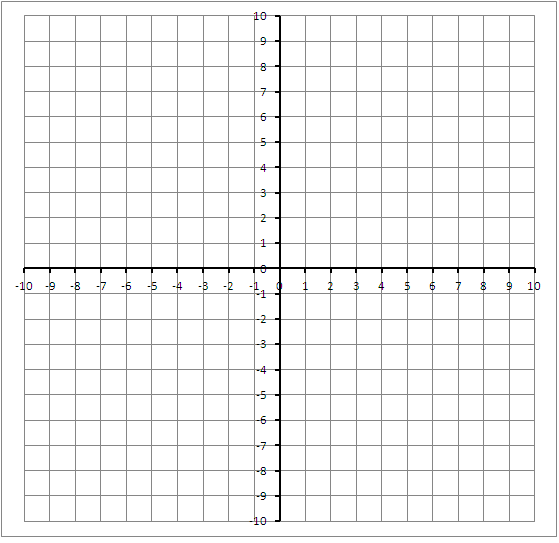 To _______________ a piecewise function, _____________ the value of ___into the rule for the part of the _____________ that includes the value of x.Evaluate the function f when (a) x=0 and (b) x=4f(x)=  a: ____________b:  ____________To ________________ a piecewise function, do above steps for evaluating a function, using multiple values for _____.  Graph each piece ______________________.f(x)= To ________________ a piecewise function, write a ______________________ for each piece.                                        Left Piece:  When x ____0,                                         Right Piece: When x ____0,